*wysokość refundacji stanowi 50 % kosztów poniesionych na zakup nowego źródła ogrzewania, lecz nie więcej niż 3 000 zł………………………..                                                                                                                      data i podpis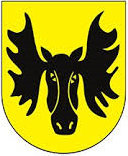 WNIOSEK O REFUNDACJĘ DOTYCZĄCĄ WYMIANY PIECA WĘGLOWEGO NA OGRZEWANIE EKOLOGICZNE DANE NIERUCHOMOŚCIDANE NIERUCHOMOŚCIImię i nazwisko właściciela (właścicieli): ….……………………………………....…..…...Adres obiektu: ……………………………………………………………………….………Nr telefonu osoby zgłaszającej: …………………………………………………..…..……..Nazwa banku i nr konta do przelewu: ……………………...….……………………………Imię i nazwisko właściciela (właścicieli): ….……………………………………....…..…...Adres obiektu: ……………………………………………………………………….………Nr telefonu osoby zgłaszającej: …………………………………………………..…..……..Nazwa banku i nr konta do przelewu: ……………………...….……………………………DANE ZMODERNIZOWANEJ INSTALACJI C.O.DANE ZMODERNIZOWANEJ INSTALACJI C.O.Nr umowyCałkowity koszt wymiany ogrzewaniaWysokość refundacji *Rodzaj zainstalowanego urządzeniaDostarczone załączniki